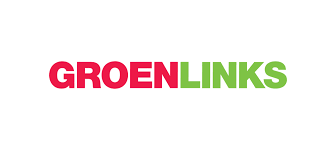 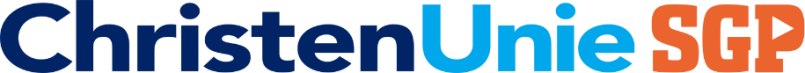 Motie Zorgen om jeugdzorgBetreft agendapunt 9: Begroting 2019.De Provinciale Staten van Noord-Holland, in vergadering bijeen op 12 november 2018 ter bespreking van de Begroting 2019,Constaterende dat: De afgelopen weken in de media diverse berichten over de jeugdzorg verschenen waarin zorgen worden geuit over de continuïteit van deze zorg in onze provincie;Dit zowel gaat om het mogelijk niet beschikbaar zijn van ambulante jeugdzorg als het wegvallen van gesloten jeugdzorg in Noord-Holland Noord per 1 januari 2019; Begin deze maand bekend werd dat gemeenten in Nederland over 2017 600 miljoen euro tekort kwamen op de uitvoering van de jeugdwet;Bij de overheveling van jeugdtaken van Rijk en provincie naar de gemeenten in 2015, de verwachting was dat gemeenten kinderen met maatwerk en lichtere zorg efficiënter konden helpen en er daarom tegelijk bezuinigd werd op het budget voor de jeugdzorg;Het aantal kinderen in zorg stijgt, terwijl de aanname bij de decentralisatie was dat het aantal zou dalen en dat daardoor de tekorten nog verder oplopen.Overwegende dat:Jeugdzorg een basis voorziening betreft die in de gehele provincie voldoende moet zijn geborgd om zo een goed leefklimaat voor de inwoners van Noord-Holland te garanderen;verzoeken GS:Haar zorgen hierover uit te spreken, zowel bij de betreffende Gemeenten als bij het Rijk;De voortgang van de decentralisatie van de jeugdzorg in de provincie in kaart te brengen en daarover aan PS te rapporteren;Samen op te trekken met de gemeenten om oplossingen te vinden voor de problemen in de jeugdzorg;en gaan over tot de orde van de dag.Zita Pels		Michel KleinGroenLinks		ChristenUnie-SGP